Оглавление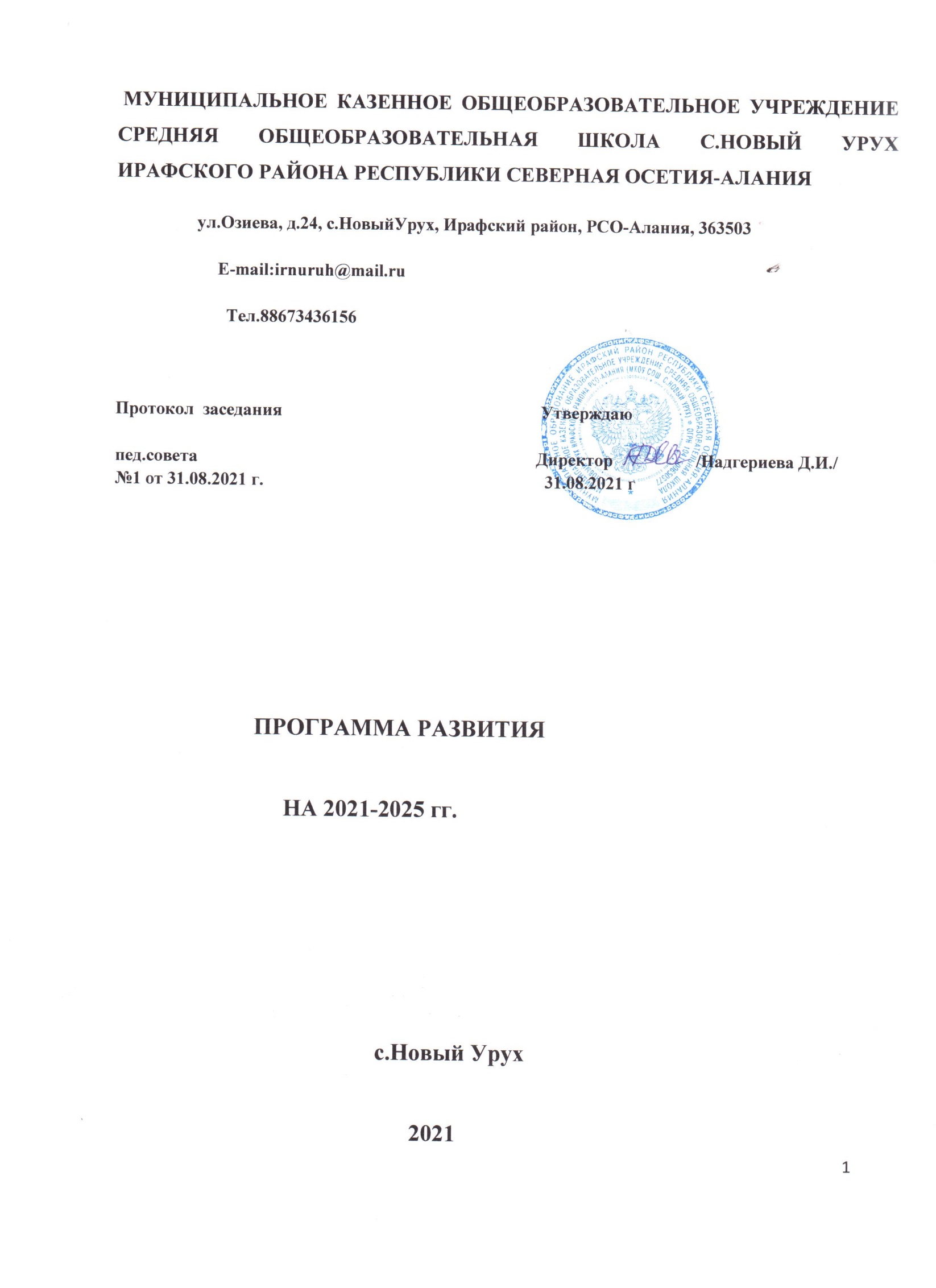 ВведениеПрограмма развития муниципального казенного общеобразовательного учреждения средней общеобразовательной школы с.Новый Урух Ирафского района Республики Северная Осетия –Алания (далее– Школа) на 2021-2025 годы (далее- Программа) разработана в соответствии с целями реализации государственной образовательной политики Российской Федерации в области образования и является управленческим документом, определяющим перспективы и пути развития учреждения. Программа определяет образовательные приоритеты и меры стратегической задачи текущего времени, обеспечивает переход Школы в качественно иное состояние, максимально реализующее образовательный и гражданский потенциал непосредственных участников образовательного процесса (учеников, педагогических работников, родителей (законных представителей).Статья 28 Федерального закона «Об образовании в Российской Федерации» относит к компетенции образовательной организации разработку и утверждение по согласованию с учредителем Программы развития образовательной организации.Программа развития является обязательным локальным актом, наличие которого в образовательной организации закреплено законодательно. Программа развития определяет стратегические направления развития образовательной организации на среднесрочную перспективу: ценностно- смысловые, целевые, содержательные и результативные приоритеты развития.Программа как проект перспективного развития ОО призванаобеспечить достижение целевых показателей Государственной программы Российской Федерации «Развитие образования» на срок 2021-2025 годы (утверждённой постановлением Правительства Российской Федерации от26 декабря 2017г. № 1642) и стратегических целей Национального проекта«Образование» в деятельности ОО;обеспечить качественную реализацию государственного задания и всестороннее удовлетворение образовательных запросов субъектов образовательных отношений;-консолидировать усилия всех заинтересованных частников образовательных отношений и социального окружения ОО для достижения целей Программы.В основу реализации Программы положен современный программно- проектный метод, сочетающий управленческую целенаправленность деятельности администрации и творческие инициативы со стороны рядовых сотрудников. Выполнение государственного задания проходит в рамках направлений, представляющих комплекс взаимосвязанных задач и мероприятий, нацеленных на обеспечение доступности качественногообразования в соответствии с показателями эффективности работы образовательного учреждения.Инициативы со стороны педагогического коллектива по реализации Программы оформляются как педагогические проекты. Результатом работы Школы по направлениям является повышение эффективности работы, высокий уровень удовлетворенности всех участников образовательного процесса качеством общего образования.Паспорт Программы развитияКонцепция развития школы в контексте реализации Стратегии развития образованияКлючевые приоритеты государственной политики в сфере образования до 2025 годаКлючевые приоритеты государственной политики в сфере общегообразования до 2025 года определены в следующих стратегических документах:Постановление Правительства РФ от 26 декабря 2017 г. №1642Об утверждении государственной программы Российской Федерации«Развитие образования» (сроки реализации 2018-2025);Указ Президента Российской Федерации от 7 мая 2018 г. №204 в части решения задач и достижения стратегических целей по направлению«Образование»;Национальный проект «Образование», утверждённый президиумом Совета при президенте РФ (протокол от 03.09.2018. №10).Стратегические цели развития образования до 2025 года сформулированы в Национальном проекте «Образование»:Обеспечение глобальной конкурентоспособности российского образования, вхождение Российской Федерации в число10 ведущих стран мира по качеству общего образования.Воспитание гармонично развитой и социально ответственной личности на основе духовно-нравственных ценностей народов Российской Федерации,исторических и национально-культурных традиций.Конкретизация стратегических целей развития образованияосуществлена в целевых показателях государственной программы Российской Федерации «Развитие образования» до 2025 года.Содержательно стратегия развития образования опирается на новую модель качества образования, отвечающего критериям международныхисследований по оценке уровня подготовки обучающихся, и привлечение новых ресурсов, обеспечивающих достижение этого качества образования.Новая модель качества образования является	характеристикой образовательной деятельности обучающихся.К новым ресурсам развития образования относятсякомпетенции самостоятельной образовательной деятельности обучающихся в системе общего и дополнительного образования;возможности онлайн-образования;подготовка родителей (законных представителей) как компетентных частников образовательных отношений.Инструментами достижения нового качества образования, актуальными для Школы, выступаютразвитие профильного обучения с опорой на раннюю профориентацию обучающихся;модернизация содержания предметных областей и программдополнительного образования с привлечением в образовательный процесс внешних субъектов (родителей(законных представителей), представителей предприятий, социальных институтов, студентов и др.);развитие волонтёрского движения обучающихся с опорой наформирование проектной и исследовательской компетентности, а также финансовой грамотности обучающихся;формирование цифровых компетенций обучающихся для использования возможностей проектирования индивидуальных учебных планов, сетевых форм реализации программ и поддержки одарённых детей;психолого-педагогическое консультирование родителей;подготовка педагогов к участию в национальной системе профессионального роста педагогических работников.Миссия развития школыСтратегическим направлением, обеспечивающим глобальнуюконкурентоспособность российского образования, вхождение РоссийскойФедерации в число10 ведущих стран мира по качеству общего образования, является формирование ценности к саморазвитию и самообразованию у обучающихся образовательных организаций всех видов и уровней. Данные ценности формируются посредством предоставления обучающимсявозможностей освоения основных общеобразовательных программ по индивидуальному учебному плану и программ дополнительного образования.Социальным контекстом формирования ценностей саморазвития и самообразования выступает также система ранней профориентации обучающихся и их вовлечение в волонтёрское движение.В реализации этой стратегии Школа видит свою миссию в создании открытого образовательного пространства для получения качественного образования, ориентированного на успех ребёнка в социальном окружении, реализации индивидуальных образовательных маршрутов обучающихся вформатах индивидуальных учебных планов. Ключевой ценностьюобразовательной деятельности обучающегося выступает «активная личность», использующая потенциал образовательного пространства для достижения своих социально значимых целей.Реализация миссии Школы возможна за счёт технологическойперестройки образовательного процесса, опирающейся на инновационные технологии, создание условий для качественного образования, позволяющего каждому выпускнику обеспечить профессиональную занятость в условиях нового информационного общества, эффективное воспитание гражданина с высокими нравственными ценностями.Главным условием успешности развития Школы является сочетание профессионализма учителей и внутренней мотивации обучающихся.Целью образовательного взаимодействия является создание условий для учебной и социальной успешности каждого ученика, самореализации каждого педагога.Ключевые приоритеты развития школы до 2025 года:создание системы сетевого взаимодействия, которая будет оказывать обучающимся помощь в выборе будущей специальности, подготовке к поступлению;расширение образовательных возможностей для обучающихся черезмногопрофильность и вариативность образовательных программ общего и дополнительного образования;совершенствование модели управления качеством образования;расширение партнёрских связей со сторонними организациями в интересах развития школы;создание востребованной воспитательной системы для реализации современной молодежной политики.Школа реализует новую рабочую программу воспитания, составленную в соответствии с законодательством в сфере образования. Воспитательная работа	строится в соответствии с общей целью воспитания – личностным развитием обучающихся, основанном на базовых ценностях общества( семья, труд, отечество, природа, мир, знания, культура, здоровье, человек) .Современный национальный идеал– это высоконравственный, творческий, компетентный гражданин России, принимающий судьбу Отечества как свою личную, осознающий ответственность за настоящее и будущее своей страны, укорененный в духовных и культурных традициях многонациональногонарода России.Имиджевой характеристикой развития школы является слоган:«Храним традиции, познаем мир, открываем будущее».Цель и задачи развития школыЦелью Программы является создание необходимых условий для получения каждым обучающимся конкурентоспособного образования,обеспечивающего его профессиональный и социальный успех в современном мире; создание системы интерактивного взаимодействия социума иобразовательного пространства школы как инструмента воспитания гармонично развитой и социально ответственной личности.Указанная цель будет достигнута в процессе решения следующих задач:повышение конкурентоспособности образования посредством обновления содержания и технологий преподавания общеобразовательных программ, вовлечения всех участников системы образования (обучающиеся, педагоги, родители (законные представители), работодатели и представителиобщественных объединений) в развитие Школы, за счет обновления материально-технической базы Школы;-создание условий для обеспечения доступности воспитания гармоничноразвитой и социально ответственной личности путём обновления содержания и методов здоровьесберегающей индивидуализации образования, поддержки одарённых детей и детей с ОВЗ, модернизации инфраструктуры отделения дополнительного образования детей;обновление информационно-коммуникационной инфраструктуры Школы путём создания современной и безопасной цифровой образовательной среды, обеспечивающей формирование ценности к саморазвитию и самообразованию у обучающихся  всех уровней;обеспечение непрерывного характера профессионально-личностногоразвития педагогических кадров путём внедрения национальной системы профессионального роста педагогических работников;создание условий для повышения компетентности родителей (законных представителей) обучающихся в вопросах образования и воспитания будущих граждан Российской Федерации;создание условий для воспитания гармонично развитой и социальноответственной личности путём развития добровольчества (волонтёрства),реализации талантов и способностей обучающихся в формате общественных инициатив и проектов.Повышение конкурентоспособности образовательной организации возможно при условии целенаправленной работы педагогического коллектива над повышением эффективности образовательного процесса и качества предоставляемых услуг при соблюдении преемственности всехобразовательных уровней. Высокая квалификация педагогов и стабильныерезультаты обучающихся, работоспособность коллектива и мобильность в решении поставленных задач, открытость инновациям, позитивный опыт работы творческих групп учителей по актуальным вопросам, созданная вучреждении комфортная образовательная среда должны обеспечить развитие имиджа Школы как образовательного учреждения, отвечающего всем требованиям, удовлетворяющего потребности заказчиков.Анализ потенциала развития Школы по реализации Стратегии развития образованияВ школе созданы условия для устойчивого развития образовательной организации и  достижения нового качества образования с цельюформирования конкурентоспособной, социально и профессиональномобильной личности. Эффективно выполняется государственное задание на оказание образовательных  услуг  с учётом образовательных  запросовсубъектов образовательной деятельности и лиц, заинтересованных в образовании в соответствии с требованиями законодательства.Основными результатами выполнения требований Программы развития являются:обеспечение доступности качественного образования для 100% обучающихся; отсутствие неудовлетворительных результатов государственной итоговой аттестации в 9, 11 классах;обновление вариативности программ внеурочной деятельности и дополнительного образования в соответствии с изменениями образовательных запросов обучающихся;повышение доли учебных занятий с использованием современного электронного, лабораторного оборудования, электронных учебников.Позитивная динамика развития школы подтверждается результатами мониторинга качества образования, который проводится по следующимнаправлениям:обеспечение образовательной деятельности школы в соответствии с показателями оценки эффективности образовательного учреждения;обеспечение удовлетворенности субъектов качеством образовательнойдеятельности школы в соответствии с показателями независимой оценки качества образования;По итогам реализации Программы развития школы на период 2017-2021гг. можно сделать вывод о готовности школы к реализации ключевых приоритетов Национального проекта «Образование» до 2025 года.Достижение целей Программы развития реализовано посредством ряда взаимосвязанных проектов:«Талантливый учитель»,«Талантливый ученик»,«Талантливый родитель» ,«Талантливая школа».Реализация проекта «Талантливый учитель»Задача проекта: освоение педагогами школы новых компетенций в соответствии с профессиональным стандартом педагога.Работа была организована по основным направлениями:расширение системы повышения квалификации;реструктуризация системы методической работы на основе принципов проектной деятельности, включающей взаимодействие как внутри, так и между методическими объединениями учителей;расширение участия в профессиональных конкурсах, в том числе дистанционных;совершенствование системы внутришкольного обмена опытом;повышение информационной культуры учителей;привлечение молодых специалистов, преодоление профессионального выгорания.Одной из задач кадровой политики школы является оценка возможностей кадрового потенциала. Кадровый потенциал - совокупность способностей и возможностей кадров обеспечить эффективное функционирование и развитие учреждения.Анализ кадрового потенциала позволяет определить стратегию и тактику кадровой политики, оценить позитивные тенденции, выявить имеющиеся проблемы кадрового потенциала, обеспечить набор специалистов извне,проследить продвижение своих работников внутри учреждения. Педагогические кадры:Образование:Квалификационная категория:Награды педагогов:«Заслуженный учитель РСО – Алания» – 3;«Заслуженный работник физической культуры и спорта РСО – Алания» – 1;«Почетный работник общего образования РФ» – 3Сегодняшнее поколение учителей школы – это высокообразованные, одаренные, творческие личности, это учителя, открытые всему новому,понимающие детскую психологию и особенности развития школьников. Они в совершенстве владеют навыками работы с цифровыми инструментами и умело применяют их в работе.С целью повышения квалификации, распространения инновационного педагогического опыта в течение учебного года в школе проходят смотры методического мастерства, на которых учителя активно делятся опытом работы,	открытые уроки, курсы внеурочной деятельности, мастер-классы.Регулярно педагогические работники принимают участие вмуниципальных, региональных, всероссийских профессиональных конкурсах и становятся победителями и призёрами.Реализация проекта «Талантливый ученик»Задачи проекта: создание системы индивидуального развитияличности, условий для эффективного гражданско-патриотического воспитания обучающихся; развитие воспитательного потенциала школы;совершенствование форм работы по развитию одарённости обучающихся; оптимизация системы психолого-педагогического сопровождения учебно- воспитательного процесса; формирование у обучающихся культуры здорового образа жизни и позитивного отношения к спорту.Работа по повышению качества образовательной деятельности– приоритетное направление	школы. Успешно внедрены требованияФедеральных государственных образовательных стандартов вобразовательную деятельность. Школа показывает	положительную динамику качества знаний.Общий контингент обучающихсяОбщая численность обучающихся на 01.09.2019 г. составила 89 человек. Наконец 2020-2021 учебного года в школе обучалось 89 обучающихся, из них:- в начальной школе - 35 обучающихся (4класса),-  средней школе - 42 обучающийся (5 классов),- в старшей школе –12 обучающихся (2 класса).Средняя наполняемость классов в школе остается стабильной.В соответствии с п.3. ст.5 Закона «Об образовании в РФ » школаобеспечивает доступность и бесплатность начального общего, основного общего и. Школа предоставляет очную форму обучения. На начало года в школе обучалось 89 учеников, на конец года -89. Из 89человек не аттестованы 11 учеников 1-го класса. Все учащиеся успевают . Аттестат с отличием получил  ученик 9 класса Майрансаев Батраз Качество знанийсоставило – 44,4 %, успеваемость – 100%, СОУ – 65,7 %.Сводная ведомость учета успеваемости и посещаемости учащихся 2-11 классовза 2020-2021 учебный годСравнительный анализ ЗУН за три учебных годаПроисходит снижение качества  за 3 последних учебных  года на 2% и СОУ на 12 % по школе.Сравнительный анализ качества знаний (%) по ступеням обучения за 3 годаНачальное общее образование за 2018-2019г,2019-2020г,2020-2021гВ  начальном звене наблюдается снижение  качества на 27% и СОУ на 5.8%Основное общее образование за 2018-2019г,2019-2020г,2020-2021гВ среднем звене повышение качества на 2 %, и снижение СОУ на7.6%Среднее общее образование за 2018-2019г,2019-2020г,2020-2021гВ старшем звене повышение качества и  СОУ   на 2 %  Статистика обученияАнализируя итоги учебного года можно сделать следующие выводы:-наблюдается динамика снижения  общего качества знаний по школе за последние 3 года, сказалась на знаниях учащихся малоэффективное  дистанционное обучение в течении длительного времени в 2020 году;- медалистов в этом учебном году  не было в школе.Рекомендации:- учителям – предметникам и классным руководителям необходимо уделять особое внимание работе с резервом хорошистов с целью повышения качества знаний учащихся, активнее использовать дифференцированную работу,индивидуальный подход в обучении;- классным руководителям активизировать работу с родителями учащихся по  вопросамповышения качества знаний обучающихся, особый акцент сделать на младшее и  старшее звено.	Результаты ОГЭ за 2020-2021 годУчащиеся 9 класса успешно сдали выпускные экзамены за основную школу и получили аттестатыИз-за пандемии в 2020 году ОГЭ не проводился, а результаты диагностических работ в 2020 году в 10 классе (за 9 класс) описаны выше.Только, это  5 педагогов,  имеют победителей и призеров на муниципальном этапе за последние 3 года. Наиболее высокий процент победителей и призеров муниципального этапа ВсОШ представлен по предметам:  биология и  география. Учителя Гоконаева Л.Х.и Перисаева И.Г. Проведение анализа результатов Всероссийской олимпиады школьников на школьном этапе показал, что большинство участников школьного этапа предметных олимпиад удовлетворены результатами выполненных заданий, апелляций по итогам проведения школьного этапа ВсОШ не поступало. Победители школьного этапа предметных олимпиад продемонстрировали достаточный уровень усвоения учебного материала, применение его на творческом уровне, нестандартный подход к решению заданий.  Вместе с тем в целом уровень подготовки школьников к участию в школьном этапе олимпиады не достаточный, так как по отдельным предметам отсутствуют победители и призеры. По сравнению с прошлым учебным годом уменьшилась количество обучающихся имеющих нулевой процент выполнения олимпиадных заданий, вместе с тем такие учащиеся еще имеются, а также имеются обучающиеся не преодолевшие 50% порог. Многие обучающиеся принимали участие в олимпиадах по нескольким предметам разной направленности, что ведет к перегрузке обучающихся, так как требуется дополнительное время на качественную подготовку. Отмечается недостаточная подготовка обучающихся к выполнению заданий повышенной сложности. Рекомендации:провести анализ участия обучающихся и полученных результатов в школьном этапе ВсОШ по учебным предметам, рассмотрели на заседании МСШ; предусмотреть различные формы работы по повышению мотивации и результативности, учащихся в участии в различных этапах предметных олимпиад; обеспечить методическое сопровождение работы с одаренными детьми (повышение уровня профессионального мастерства педагогов, организация обмена опытом учителей, работающих с одаренными детьми). Учителям-предметникам: обеспечить дифференцированный подход на уроках и внеурочных занятиях с одаренными детьми, выстраивание индивидуальной образовательной траектории для каждого обучающегося, проявляющего интерес к отдельным предметам; при подготовке к различным этапам ВсОШ использовать возможности интернет- ресурсов, цифровых технологий и других доступных форм обучения; обеспечить системный и качественный уровень подготовки обучающихся к различным этапам ВсОШ, опережающее прохождение программного материала с использованием заданий повышенной сложности, развивающие творческие способности обучающихся, логическое мышление; предусмотреть различные формы работы по повышению мотивации и результативности, учащихся в участии в различных этапах Всероссийской олимпиады, через урочную и внеурочную деятельность, самоподготовку обучающихся.            Классным руководителям:  довести до сведения родителей (законных представителей) итоги школьного этапа Всероссийской олимпиады школьников. за качественной, системной подготовкой обучающихся к участию в муниципальном этапе Всероссийской олимпиады школьников по предметам в 2021- 2022 учебном году;  В школе по плану подготовки  к ГИА проводились мониторинговые работы,анализировались учителями - предметниками по  обязательным  предметампредметам по выбору. Реультаты обсуждались на совещаниях при директоре и завуче. Организованный образовательный процесс подготавливает обучающихся к жизни в современном мире, обеспечивая формирование таких качеств личности, как мобильность, способность к самостоятельному освоению знаний, и развитию требуемых умений.Целью воспитательной работы в школе является создание оптимальных условий для развития, саморазвития и самореализации личности ученика – личности психически и физически здоровой, гуманной, духовной и свободной, социально мобильной, востребованной в современном обществе.Основополагающим документом для реализации мероприятий воспитательной деятельности школы является «Стратегия развития воспитания в Российской Федерации на период до 2025 года».Особый акцент в деятельности школы делается на организацию воспитательной работы. Программа воспитания выстраивается с ориентацией на«портрет выпускника» как гражданина-патриота, культурную, гуманистическую, свободную и творческую личность.Содержание воспитательного процесса направлено на интеграцию воспитательного и образовательного пространства школы черездеятельность системы дополнительного образования (кружков, спортивных секций);деятельность органов ученического самоуправления;создание условий для развития творческой, интеллектуальной, нравственной личности, патриота и гражданина;активизацию взаимодействия педагогического коллектива и родительской общественности;повышение методического и профессионального уровня классных руководителей.Основные направления воспитательной работы:Работа по модулям, традиционные праздники.Внеурочная деятельность.Работа органов ученического самоуправления.-Профилактическая работа.Профориентационная работа.Работа с родителями.Взаимодействие с социумом.Работа методического объединения классных руководителей.В школе работает система ученического самоуправления, которая затрагивает все сферы школьной жизни: поддержание порядка и дисциплины, организация учебного процесса, организация внеурочной деятельности.Целью деятельности органов ученического самоуправления являетсяформирование у обучающихся способностей к управленческой деятельности.Высшим руководящим органом самоуправления является Совет старшеклассников.Реализация проекта «Талантливый родитель»Цель проекта – развитие системы государственно-общественного управления.Проект реализован по следующим направлениям:- активизация работы органов государственно-общественного управления: Управляющего совета, общешкольного родительского комитета;расширение и поддержание социального партнерства школы со сторонними организациями;организации системы совместных мероприятий с участием родителей;повышение информационной культуры родителей.Педагогическая культура родителей – один из самых действенных факторов духовно- нравственного развития, воспитания и социализации обучающихся. Просветительская работа с родителями (законнымипредставителями) проводится по программе «Основы детской психологии педагогики». В системе повышения педагогической культуры родителейиспользованы следующие формы работы: родительское собрание, лекторий, встреча за круглым столом, семинар, педагогический практикум, тренинг для родителей.В школе организовано психолого-педагогическое сопровождение через:консультирование родителей;профилактическую работу с целью обеспечения родителей знаниями и навыками, способствующими развитию эффективного, развивающего поведения в семье в процессе взаимодействия с детьми;проведение бесед, лекций, составление рекомендаций (памяток,буклетов) родителям для успешного воспитания детей, учитывая их возрастные особенности.Функционирует служба медиации, цель которой – содействие профилактике правонарушений и социальной реабилитации участниковконфликтных ситуаций на основе принципов восстановительного правосудия.Реализация проекта «Талантливая школа»Цель проекта – повышение результатов внешних экспертных оценок на всех уровнях образования и разработка эффективной системы управления школой в режиме развития в соответствии с законодательством и социальным заказом.Талантливая школа обеспечивает открытость информационногопространства, позволяя ученику не только получать знания, но и самостоятельно искать их; развивать себя, как мобильную, легко адаптирующуюся к сределичность; находить применение индивидуальным способностям в общественной и профессиональной деятельности. Обучающиеся – участники Всероссийских проектов: «Финансовая грамотность», «Билет в будущее», «Большая перемена»,«Вожатство».Талантливая школа формирует особую позитивную среду для развития профессиональных качеств педагогических работников.В школе создана устойчивая система управления, которая является двигателем развития и обеспечивает динамично повышающиеся результаты всех сфер деятельности, корректировку целей и задач по результатам деятельности,что позволяет обеспечить развитие школы, ориентированное на принципы опережения.Проблемно-ориентированный анализ позволяет выявить зоны образовательной системы, на которые необходимо обратить внимание:- профессиональный рост отдельных педагогических работников отстает от новых тенденций развития отечественного образования;недостаточно используется потенциал одарённых детей.SWOT-оценка актуального состояния внутреннего потенциалаSWOT-анализ потенциала развития ОУ позволяет предположить, что в настоящее время ОУ располагает образовательными ресурсами,способными удовлетворить запрос на получение качественногообразовательного продукта, востребованного родителями и широкимсоциумом. Для реализации программы развития образовательное учреждение имеет соответствующее учебно-методическое, материально-техническое,кадровое обеспечение. Школа укомплектована руководящими и педагогическими кадрами, специалистами, обеспечивающимифункционирование и развитие образовательного учреждения. Вместе с тем ряд существующих факторов может привести к снижению эффективности работы ОУ.SWOT- анализ внешней средыДля анализа макросреды в современном менеджменте используется PEST анализ(STEP – анализ), представленный в таблице. PEST-анализ тенденций, имеющих существенное значение для разработки стратегии развития ОУ.Анализ макросреды определяет необходимость разработки стратегии с учётом актуальных требований к системе образования:создание единого образовательного пространства общего и дополнительного образования в школе для детей с разными образовательными возможностями, возможностями здоровья;необходимость эффективного управления ресурсами школы, оптимизация затрат;учёт демографического роста для оптимизации наполняемости школы, при проектировании деятельности на ближайшие годы;мониторинг удовлетворенности школьников и родительской общественности образовательными услугами школы, анализ запросов;повышение квалификации педагогов в соответствии с требованиями профстандарта, ФГОС;организация образовательного процесса с использованием возможностей социокультурного, образовательного пространства региона.Целевые Программы («Дорожная карта») процессного управленияпо обеспечению реализации Стратегии развития образования до 2025 годаДостижение целей Программы развития предполагается посредством реализации ряда взаимосвязанных проектов:«Современная школа»«Успех каждого ребёнка»«Цифровая образовательная среда»«Учитель будущего»«Поддержка семей, имеющих детей»«Социальная активность»Проект «Современная школа»Цель проекта: повышение качества образования посредством обновления содержания и технологий преподавания общеобразовательных программ за счёт обновления материально-технической базы школы, вовлечения всех участников образовательного процесса в развитие системы образования.Участники проекта: администрация , педагоги, обучающиеся, родители (законные представители).Планируемые результаты реализации проекта «Современная школа»:соблюдение показателей	государственного задания на оказание услуг (выполнение работ);соблюдение показателя выполнения учебного плана ;рост показателя степени удовлетворенности потребителей качеством предоставления услуги;модернизация образовательного пространства, увеличение доли оснащенности современным оборудованием;рост численности обучающихся, участвующих в олимпиадном и конкурсном движении;рост численности обучающихся, охваченных основными идополнительными общеобразовательными программами технологического, естественнонаучного и гуманитарного профилей.Проект «Успех каждого ребенка»Цель проекта: создание качественных условий для воспитания гармонично развитой и социально ответственной личности, обновления содержания и методов дополнительного образования детей, развитиякадрового потенциала и модернизации инфраструктуры системы дополнительного образования детей.Участники проекта: администрация, педагоги, обучающиеся.Социальные партнеры: общественные организации, университеты, колледжи, техникумы.Планируемые результаты реализации целевого проекта «Успех каждого ребёнка»:увеличение доли обучающихся в системе дополнительного образования;увеличение количества участников проектов «Проектория», «Билет в будущее», направленное на раннюю профориентацию обучающихся;создание системы сопровождения и наставничества для обучающихся;Проект «Цифровая образовательная среда»Цель проекта: создание условий для внедрения современной ибезопасной цифровой образовательной среды, обеспечивающей формирование ценности к саморазвитию и самообразованию у обучающихся всех уровней.Участники проекта: администрация , педагоги, обучающиеся, родители (законные представители).Планируемые результаты реализации целевого проекта«Цифровая образовательная среда»:введение полного электронного документооборота;сопряжение с едиными информационными мониторинговыми системами;создание современной образовательной среды в соответствии с ФГОС;увеличение доли обучающихся, использующих возможностифедеральной информационно-сервисной платформы цифровой образовательной среды;увеличение доли обучающихся , имеющих на Едином портале государственных услуг (ЕПГУ) личный кабинет "Образование";работа с аттестатами, сопряжение с ФИС ФРДО;электронное управление расписанием;ведение информационной системы мониторинга достижений обучающихся;создание единой системы учета материально-технической базы;совершенствование возможностей электронной системы обучения;увеличение доли педагогических работников, прошедших повышение квалификации в рамках периодической аттестации в цифровой форме сиспользованием информационного ресурса "одного окна";создание единой системы контроля и управления доступом.Проект «Учитель будущего»Цель проекта: обеспечение непрерывного характера профессионально- личностного развития педагогических кадров путём внедрения национальной системы профессионального роста педагогических работников.Участники проекта: администрация, педагоги.Социальные партнеры: образовательные учреждения города, ГБОО ДПО«СОРИПКРО».Планируемые результаты реализации проекта «Учитель будущего»:увеличение доли педагогов, имеющих высшую и первую квалификационные категории;увеличение доли педагогических работников, прошедших добровольную независимую оценку квалификации;повышение уровня профессионального мастерства в формате непрерывного образования;увеличение доли дополнительных общеразвивающих программ, реализуемых с применением дистанционных технологий;увеличение количества проводимых учреждением открытых и дистанционных мероприятий в год;увеличение количества реализуемых социально-образовательных проектов.Проект «Современный родитель»Цель проекта: оказание помощи родителям обучающихся в воспитании детей, охране и укреплении их физического и психического здоровья, развитии индивидуальных способностей.Участники проекта: администрация, педагоги, родители (законные представители).Планируемые результаты реализации целевого проекта «Современный родитель»:создание оптимальных условий для оказания психолого-педагогической и консультативной помощи родителям (законным представителям);увеличение доли родителей (законных представителей) принимающих участие в различных формах активного взаимодействия со Школой;рост показателя степени удовлетворенности родителей (законных представителей) качеством оказания образовательных услуг.Проект «Социальная активность»Цель проекта: создание условий для воспитания гармонично развитой и социально ответственной личности путем развития добровольчества (волонтёрства), реализации талантов и способностей обучающихся в формате общественных инициатив и проектов.Участники проекта: администрация, педагоги, родители (законные представители), обучающиеся.Планируемые результаты реализации целевого проекта «Социальная активность»:совершенствование структуры и деятельности общественных объединений в школе (органов ученического самоуправления и добровольческих (волонтерских) отрядов);увеличение доли обучающихся, принимающих участие в органах ученического самоуправления и волонтерских акциях;рост численности обучающихся, вовлеченных в онлайн-систему конкурсов.Мероприятия по реализации Программы развитияРеализация проектов будет способствовать:освоению педагогами школы новых компетенций, что позволит существенно повысить качество образования;созданию условий для обучения;вхождению школы в систему независимой оценки качества образования и повышению удовлетворенности потребителей качеством школьного образования;созданию оптимальной модели общеобразовательной школы,обеспечивающей формирование социально-ответственной личности, способной к инновационному развитию.Система управления школой в режиме развитияНепрерывный контроль выполнения программы осуществляет Управляющий совет школы и Педагогический совет в течение учебногогода. Мониторинг проводится по оценке достижения целевых показателей программы, выполнению задач, реализации проектов и уникальныхрезультатов инновационного развития образовательного учреждения. Результаты контроля представляются ежегодно на общем собрании работников и заседании Управляющего совета, публикуются на сайте как часть отчёта о самообследовании в апреле каждого года.При необходимости в Программу развития вносятся коррективы приказом директора.Программа развития включает в себя нормативно-правовоеобеспечение деятельности образовательного учреждения, характеристику используемых подходов к управлению кадровыми, методическими,материально-техническими и финансовыми ресурсами, необходимыми для реализации программы.Финансовый план реализации Программы развитияУспешность реализации Программы развития возможна в рамках эффективного расходования бюджетных средств на выполнениеутверждённого государственного задания и привлечения дополнительных ресурсов за счёт включения школы в целевые программы, развития дополнительных образовательных слуг.Возможности и угрозы для школы (оценка внешней среды). Финансовые ресурсы.Параметры оценки:невозможность получения дополнительных источниковфинансирования за счёт организации платных образовательных услуг;получение целевых субсидий из федерального бюджета имуниципального бюджета района, в том числе на реализацию инновационных проектов;возможность получения грантов за достижения в различных направлениях образовательной деятельности.Угрозы:уменьшение бюджетного финансирования в связи с сокращением численности обучающихся вследствие	конкуренции несколькихобразовательных учреждений на относительно небольшой территории;изменение (уменьшение) нормативов финансирования;применение штрафных санкций в отношении образовательной организации в результате проверок органов контроля и надзора в сфере образования;невыполнимые условия проведения закупок необходимого оборудования;развитие экономического кризиса, приводящее к общему сокращению бюджетных средств.Финансовое обеспечение реализации Программы развития.Финансирование Программы развития осуществляется в рамках общего финансирования школы за счет средств муниципального бюджета Ирафского  района (финансирование в рамках выполнения государственного задания, средства грантов).Финансирование инновационного развития предполагается по следующим направлениям:модернизация образовательной среды:для проведения исследовательской практики обучающихся планируется замена устаревшего и приобретение нового цифрового лабораторного оборудования кабинетов химии, физики и биологии;для организации работы по сохранению и укреплению здоровья обучающихся планируется приобретение спортивного оборудования;для обеспечения пропускного режима планируется установка турникета, автоматической охранной сигнализации.совершенствование ресурсного обеспечения:для использования современных информационно-коммуникационных технологий в образовательной деятельности, в связи с увеличением количества цифрового оборудования планируется оборудование дополнительных точек доступа в сеть Интернет.повышение квалификации учителей и формирование механизмов стимулирования качественного и высокоэффективного труда педагогов:для эффективного использования современных образовательных технологий и повышения психолого-педагогической компетентностипланируется обучение педагогического коллектива на курсах повышения квалификации.Наименование ПрограммыПрограмма развития Муниципального казенного общеобразовательного  учреждения средней общеобразовательной школы с.Новый Урух Ирафского района Республики Северная Осетия –Алания на 2021-2025 годы.ЗаказчикиПрограммы развитияСубъекты образовательного процесса: обучающиеся,педагогические работники, родители (законные представители) обучающихся.Законодательная база	дляразработки Программы развитияФедеральный закон «Об образовании в Российской Федерации» от 29.12.2012 № 273-ФЗ.Паспорт приоритетного проекта «Современная цифровая образовательная среда в Российской Федерации».Федеральный	проект «Цифровая	образовательная	среда» (п.4.4 паспорта национального проекта «Образование»).Распоряжение	Минпросвещения	от17.12.2019	№	Р-135«Об утверждении методических рекомендаций по приобретению средств обучения и воспитания для обновления	материально-технической	базы общеобразовательных организаций ипрофессиональных образовательных организаций в целях внедрения целевой модели цифровой образовательной среды в рамках региональных проектов, обеспечивающих достижение целей, показателей и результата федерального проекта "Цифровая образовательная среда" национального проекта "Образование"».Концепция   общенациональной    системы    выявления    иразвития молодых талантов, утвержденная Президентом 03.04.2012 № Пр-827.Стратегии развития информационного общества в Российской Федерации на 2017–2030 годы, утвержденная Указом Президента от 09.05.2017 №203.Концепция развития математического образования в Российской Федерации, утвержденная распоряжением Правительства от 24.12.2013 №2506-р.Концепция развития дополнительного образования детей в РФ, утвержденная распоряжением Правительства РФ от04.09.2014 №1726-р.Основы государственной молодежной политики до 2025 года, утвержденные распоряжением Правительства от 29.11.2014 №2403-р.Стратегия развития воспитания в РФ на период до2025 года, утвержденная распоряжением Правительства от 29.05.2015 №996-р.Федеральные государственные образовательные стандарты начального общего, основного общего и среднего общегообразованияРазработчики ПрограммыВ	разработке	Программы	принимают	участие	всекатегории работников	школы,	а	также	обучающиеся, их родители (законные представители).Исполнители ПрограммыАдминистрация, педагогический коллектив школы,ученический	коллектив,	родительская	общественность, социальные партнёры школы.Цели ПрограммыСоздание необходимых условий для полученияконкурентоспособного образования, обеспечивающего его профессиональный и социальный успех в современном мире; создание системы интерактивного взаимодействия социума и образовательного пространства школы как инструмента воспитания гармонично развитой исоциально ответственной личности.Задачи Программы1. Повышение конкурентоспособности образования посредством обновления содержания и технологий преподавания общеобразовательных программ, вовлечения всех	участников	системы	образования (обучающиеся, педагоги, родители (законные представители), работодатели и представители общественных	объединений)	в	развитиеШколы, за счет обновления материально-техническойбазы Школы.Создание условий для обеспечения доступности воспитания		гармонично	развитой		и	социально ответственной личности путём обновления содержания и методов	здоровьесберегающей	индивидуализации образования, поддержки одарённых детей и детей с ОВЗ, модернизации инфраструктуры отделения дополнительного образования детей.Обновление информационно-коммуникационнойинфраструктуры Школы путём создания современной и безопасной цифровой образовательной среды,обеспечивающей формирование ценности к саморазвитию и самообразованию у обучающихся всех уровней.Обеспечение непрерывного характера профессионально- личностного развития педагогических кадров путём внедрения национальной системы   профессионального роста педагогических работников.Создание условий для повышения компетентности родителей(законных представителей) обучающихся в вопросах образования и воспитания будущих граждан Российской Федерации.Создание условий для воспитания гармонично развитой и социально ответственной личности путём развития добровольчества (волонтёрства), реализации талантов и способностей обучающихся в формате общественныхинициатив и проектов.Ожидаемые результатыОбеспечение современного качества образования всоответствие	с	обновленными	показателями	оценки качества образования.Обеспечение позитивной динамики развития Школы в соответствии	с		целевыми	показателями		стратегии развития образования в Российской Федерации до 2025 года. 3.Формирование		позитивного		имиджа	Школы	в социальном окружении за счёт высокой результативности иинновационной активности в открытой системе образования.Срок	действияПрограммы2021-2025 годыЭтапыПрограмма будет реализована в период с 01.01.2021г. пореализации программы31.12.2025 г.Первый этап(2021 г.) - аналитико-проектировочный:проблемно-ориентированный	анализ	результатов реализации предыдущих программ;разработка новых и корректировка имеющихся подпрограмм развития;приведение образовательной системы Школы в соответствие с задачами Программы развития и определение системы мониторинга реализации настоящей Программы.Второй этап(2022-2024 годы) - реализующий:реализация мероприятий плана действий Программы;реализация и корректировка ФГОС НОО, ФГОС ООО и ФГОС СОО;реализация образовательных и воспитательных проектов и подпрограмм;нормативно-правовое сопровождение реализации Программы;осуществление системы мониторинга реализации Программы, текущий анализ промежуточных результатов. Третий этап(2025 г.) - аналитико-обобщающий:итоговая	диагностика	реализации	основных программных мероприятий;анализ итоговых результатов мониторинга реализации Программы;обобщение	позитивного	опыта	осуществления программных мероприятий;определение целей, задач и направлений стратегиидальнейшего развития Школы.Контроль выполнения ПрограммыУправление реализацией Программы осуществляется администрацией школы.Корректировка Программы осуществляетсяпедагогическим советом школы, Управляющим советом.Результаты контроля и реализации Программыпредставляются ежегодно на заседании педагогическогосовета школы, включаются в отчёт по самообследованию и публикуются на сайте Школы.до 30 лет-(0%)31 – 40 лет3 (20%)41 - 508(40%)свыше 50 лет8 (40%)Высшее16 (78,0%)Неоконченное высшее1 (6%)Среднее специальное2 (12%)Высшая3	(20%)Первая3	(20%)СЗД56 (60%)Без категории0	(0%)КлассБыло вначалегодаСтало к концу четвертиАттестНе аттесИз с 2 «2»Из с 2 «2»Из с «3» 2 и болееОтлХорДевМаль% усп% качСОУПроц посещКлассный руководитель11111-------47---99Тавказахова В.Т.2111111-----347100277699Елоева З.А.3888------3510006699Гатагова Д.Г.М.4555-----  25-100607999Тепсикоева О.М.5655-----324100507699Дреева Т.С.6131313-----367100237198Чегаева А.Х. 7444----124-100758598Чегаева Б.Х.81111  11----2265100276398Перисаева И.Г.9888----135100252597Тавасиев Ф.М.10777----4-43100577999Дриаева Т.Т..11555----14411001009298Кудзоева З.Е.Итого9089780000920454410044,465,798,3КлассКоличество учащихсяУспеваютНе успеваютАттестованоОтличникиНа «4»и «5»%успеваемостиКачество СОУ2018-20198174-74112510048,6577,472019-20209382-82132710047,5678,222020-20218978-7892010044,465,7ВсегоУспеваютНе успеваютотличникихорошистыуспеваемостьКачество СОУНачальное общее образование2018-20192922-61210063,6480,7Начальное общее образование2019-20203019-3710052,6379,9Начальное общее образование2020-20213524-061002574,14ВсегоУспеваютНе успеваютотличникихорошистыуспеваемостьКачество СОУОсновное общее образование2018-20194040-681003572,3Основное общее образование2019-20205050-8111003871,6Основное общее образование2020-20214111004064ВсегоУспеваютНе успеваютотличникихорошистыуспеваемостьКачество СОУСреднее общее образование2018-20191212-3310066,6779,3Среднее общее образование2019-20201313-1910076,9282,9Среднееобщее образование2020-20211212-4510078,585,5Обучалось учащихсяВ начальной шкоеВ основной школеВ средней школеНе получили аттестат: об основном общем образовании О среднем образованииОкончили с аттестатом   о среднем основном общем  образовании с отличием, Окончили  с аттестатом  с отличием о среднем  образовании2018-2019294012---12019-2020305013--512020-2021354212--1-№ ФИОРусский языкРусский языкМатематикаМатематикаКонтрольная работа  по географииКонтрольная работа  по географии№ ФИОБаллыОценкаБаллы ОценкаБаллы Оценка1Бозроа Карина Руслановна1831741232Гатагов Ахсарбек Хаджимуратович1531741733Гатагов Махар Хаджимуратович2231131734Дадтеева Зарина Георгиевна2951541735Кудзоев Давид Эльбрусович1831431536Майрансаев  Батраз Артурович2951741937Суанов Чермен Радионович2641841738Хамицаева Влада Станиславовна264154173Средний балл23-16416-Средняя оценка-4-4-3Качество50750ПредметКласс2018-2019Класс2019-2020Класс2020-2021Учитель1Литература8Булацева Эпризер---Чегаева А.Х.2Математика---7Хамицаева  Ариана- призерНадгриева Д.и.3Биология11Кабалова  А.-призер910Хамицаев Т-призерНайфонова К-призер8Бязрова Илина-призерГоконаева Л.Х.4География8711Бязров В-победитель87Соскиева Фатима -призерХамицаева  Ариана- победительПерисаева И.Г.510Дашиева Л- призер-Дреева Т.С.6Осетинская литература9Тетцоева В-призерДреева Т.С.Факторы, обеспечивающие развитие школыОценка внутреннего потенциала школыОценка внутреннего потенциала школыОценка перспектив развития школы в соответствиис изменениями внешнегоокруженияОценка перспектив развития школы в соответствиис изменениями внешнегоокруженияФакторы, обеспечивающие развитие школыСильные стороны(S)Слабые стороны(W)Благоприятные Возможности(О)Угрозы, риски(T)Кадровое обеспечение школыВысококвалифи цированный педагогический коллективИнертность отдельных педагогов в принятии новых технологий.Эмоциональное выгораниепедагогов в связи с увеличениемобъёма работы.Повышение квалификации педагогов на разных уровнях.Недостаточная эффективность качества повышения квалификации.Система управления школойУправленческая команда– командаединомышленн иков.Зависимость от решенийадминистрации и недостаточно высокая включённость педагогическогоколлективаВозможность использования потенциала органов управления.Внедрение электронныхсистемНесовершенство механизмов реализации.в работу внутренней системы оценки качестваобразования.управления и электронногодокументооборо та.Качество образованияВыполнение государственно го заданияна 100%.Отсутствие обоснованных жалоб со стороны родителей обучающихся.Высокая степеньдифференцирова нности образования обучающихсяпо итогам проведения ЕГЭ, ОГЭ, ВПР.Изменение содержания качества образования в соответствии с требованиями международных исследований. Усиление самостоятельной работы обучающихся по обеспечению высоких результатов вформе ИУП.Потребность усиления индивидуальной составляющей в образованииребёнкадолжна быть обеспечена ростом профессиональ ного мастерствапедагога.Материально- техническаябаза школыСовременная материальная базаНедостаточность бюджетныхсредств не позволяет в необходимом объёме модернизировать материальнуюбазу.Поддержка инициатив школы на муниципальном уровне.Несовершенство механизма закупок.Инфраструктур ное обеспечениедеятельности образовательной организацииВариативнаяобразовательная деятельность, обеспечивающая занятость обучающихся.Отсутствие инфраструктур ного обеспечения социальных инициатив обучающихся.Создание консультационно-просветительской структурыдля родителей, испытывающих затруднения в воспитаниидетей.Недостаточность инфраструктур нойподдержки может привестик падению мотивации обучающихся и родителей в получении образовательныхуслуг.Психолого-РостКонфликтностьУвеличениеУвеличениепедагогические и медицинские особенности контингента обучающихся, динамика его изменения.социальной активности обучающихся.в детских коллективах, проявление агрессивности..доли обучающихся, заинтересованных вудовлетворении своих образовательных запросов.доли обучающихся с проявлением социальнойдезадаптации при отсутствии профессиональ ных умений педагоговработать с такими группамидетей.Социально- педагогический портрет родителей (законныхпредставителей) школыРазнообразные формысотрудничества с родителями.Низкая вовлечённость части родителей вобразовательный процесс, обусловленная несформирован ностью у них ответственногоотношения.Активность и желание родителей взаимодейство- вать со школой.Социальные изменения, приводящие к новым проблемам взаимодействия с родителями каксоциальными партнёрами.Внешние связи школыНаличие социального партнерства в образовательном пространстве школы.Незаинтересова нность возможных партнеров.Возможность выстраивать сотрудничество спредприятиями и бизнес структурами,расположеннымина территории района, города.Недостаточная эффективность взаимодействия школы сучреждениями системыВПО и СПО.Технологическое иинформационное обеспечениедеятельности школы.Использование технологийдистанционного обучения.Позитивный опыт реализации индивидуальных учебныхпланов с элементами онлайн- образования и возможностямидомашнегоПреобладание в деятельности педагоговтрадиционных образовательных технологий, ориентированн ых нагрупповое обучение, чтоприводит кИспользование современных технологий позволит индивидуализи ровать обучение и повысить его практико- ориентированность.Сдерживание развития вариативности форм обучения приводит к снижению заинтересован ностиобучающихся врезультатахобучения.получению низких результатов обучения у отдельныхобучающихся.образовательной деятельности.Психолого- педагогические просвещение.Созданиекибербезопасной школьной среды.Регулярное обновление баз антивирусной защитыПрофилактика компьютерной зависимостии негативных явлений в виртуальной среде не приноситзапланированных результатов.Создание модели системного психолого-педагогического просвещения и профилактики компьютерной зависимостии негативных явлений в виртуальнойсреде.Увеличение долиобучающихся с компьютерной зависимостью, отсутствие профессиональ ных умений педагоговцеленаправленно работать с такими группамидетей.ПолитикаЭкономика-ФГОС определяет новые требования к образовательным результатам школьников, в томчисле предметные, метапредметные,Экономическая ситуация в стране;инновационное развитие экономики, рост конкуренции;формат финансирования школ;личностные;глобализация системыобразования, проект «Глобальное образование», развитиемеждународных отношений в системе образования;высокий уровень всероссийской и международной оценки качества образования;конкуренция школ города.- необходимость и актуальностьразвития внебюджетной сферы ОУ.СоциумТехнологияДемографический рост в стране;общественный запрос на развитие системы дополнительногообразования;высокая требовательность к системе образования;переход к информационному обществу, значительное расширение масштабов межкультурноговзаимодействия.Информатизация образования;развитие IT, инженерного образования;открытость образовательных учреждений;развитие дистанционного образования;широкий спектр ресурсов сети Интернет для системы образования;электронный журнал.№п/пСодержание деятельностиСрокиЗадача 1. Обновление содержания общеобразовательных программ, совершенствование форм, технологий и учебно-методического обеспечения учебно-воспитательного процесса.Задача 1. Обновление содержания общеобразовательных программ, совершенствование форм, технологий и учебно-методического обеспечения учебно-воспитательного процесса.Задача 1. Обновление содержания общеобразовательных программ, совершенствование форм, технологий и учебно-методического обеспечения учебно-воспитательного процесса.1Разработка новых дополнительных общеразвивающих программ, направленных на организацию работы с одарёнными детьми на основе построения индивидуальных образовательных траекторий с учетом изменений в технологических и организационно-педагогических условияхобразовательного процесса.2021-20252Внедрение системы мониторинга одарённости детей20213Разработка программ внеурочной деятельности по подготовке обучающихся к международному исследованию PISA(математическая грамотность, естественнонаучная грамотность).2021-20224Совершенствование внутренней оценки качества образования всоответствии с критериями международных исследований.2021-2023Задача2.Развитие системы педагогического мониторинга учебно-воспитательного процесса через разработку инструментов оценки достижений обучающихся на основевнедрения современных методов мониторинга в системе дополнительного образования детей.Задача2.Развитие системы педагогического мониторинга учебно-воспитательного процесса через разработку инструментов оценки достижений обучающихся на основевнедрения современных методов мониторинга в системе дополнительного образования детей.Задача2.Развитие системы педагогического мониторинга учебно-воспитательного процесса через разработку инструментов оценки достижений обучающихся на основевнедрения современных методов мониторинга в системе дополнительного образования детей.1Популяризация тематики индивидуальных учебных проектов обучающихся по предметным областям/предметам«Технология», «Астрономия», «Химия», «Биология»2021-20252Развитие системы целевой подготовки (индивидуальной игрупповой) обучающихся к участию в олимпиадах.2021-20253Поддержка детей с ОВЗ для участия в конкурсном движении.2021-2025Задача 4. Модернизация системы материально-технического обеспеченияобразовательного процессаЗадача 4. Модернизация системы материально-технического обеспеченияобразовательного процессаЗадача 4. Модернизация системы материально-технического обеспеченияобразовательного процесса1Обновление материально-технического обеспеченияобразовательного процесса.2021-20252Обновление информационно-коммуникационного пространствас учётом современных требований.2021-20253Закупка современного оборудования в соответствии с целями и задачами программ дополнительного образования иреализации внеурочной деятельности.2021-2025Задача5. Разработка и внедрение комплекса мер по  участию общественности вуправлении учреждением и оценке качества образованияЗадача5. Разработка и внедрение комплекса мер по  участию общественности вуправлении учреждением и оценке качества образованияЗадача5. Разработка и внедрение комплекса мер по  участию общественности вуправлении учреждением и оценке качества образования1Обеспечение открытости школы, доступность актуальной информации. Модернизация системы оповещения всех участников образовательного пространства с использованиемсовременных мессенджеров.2021-20252Апробация модели вовлечения общественно-деловыхобъединений и участие представителей учредителя в принятии решений по вопросам управления организацией, в том числе обновления образовательных программ.20223Создание системы общественного управления и контроля за деятельностью школы (вопросы политики управления качеством образования, мониторинг реализации общественногозаказа).2021-20254Развитие социального партнёрства с организациями и производственными предприятиями в рамках профильногообучения.2021-2025№п/пСодержание деятельностиСрокиЗадача 1.Формирование эффективной системы выявления, поддержки и развитияспособностей и талантов у детей.Задача 1.Формирование эффективной системы выявления, поддержки и развитияспособностей и талантов у детей.Задача 1.Формирование эффективной системы выявления, поддержки и развитияспособностей и талантов у детей.1Развитие модели выявления и сопровождения детей,проявляющих выдающиеся способности.20212Рекомендаций по содержанию индивидуального учебного плана в соответствии с выбранными профессиональными компетенциями (на основе тестирования, участия в проекте«Билет в будущее»)2021-20253Освоение и внедрение методологии сопровождения,наставничества для обучающихся .2021-20254Совершенствование методики сопровождения обучающихся, участвующих в олимпиадах, научно-исследовательскихконкурсах и конференциях.2021-2025Задача 2. Развитие механизмов эффективного взаимодействия учреждения с образовательными организациями, социальными партнерами в рамках осуществления образовательной, профориентационной и воспитательной деятельности, создание системыранней профориентации и осознанного выбора профессииЗадача 2. Развитие механизмов эффективного взаимодействия учреждения с образовательными организациями, социальными партнерами в рамках осуществления образовательной, профориентационной и воспитательной деятельности, создание системыранней профориентации и осознанного выбора профессииЗадача 2. Развитие механизмов эффективного взаимодействия учреждения с образовательными организациями, социальными партнерами в рамках осуществления образовательной, профориентационной и воспитательной деятельности, создание системыранней профориентации и осознанного выбора профессии1Создание универсальной модели дополнительного образования, в том числе с учетом сетевого взаимодействия, учитывающейиндивидуальные потребности детей.20212Участие в открытых онлайн-уроках «Проектория» (ранняяпрофориентация обучающихся).2021-20253Участие в проекте «Билет в будущее».2021-20254Развитие социального партнёрства с организациями и производственными предприятиями в рамках предпрофильной подготовки. Реализация целевой модели функционирования психологической службы для ранней профориентацииобучающихся.2021-2025Задача3. Расширение возможностей участия обучающихся в мероприятиях интеллектуальной направленности, соответствующих современным тенденциямразвития сектора внеучебных мероприятий.Задача3. Расширение возможностей участия обучающихся в мероприятиях интеллектуальной направленности, соответствующих современным тенденциямразвития сектора внеучебных мероприятий.Задача3. Расширение возможностей участия обучающихся в мероприятиях интеллектуальной направленности, соответствующих современным тенденциямразвития сектора внеучебных мероприятий.1Участие обучающихся в конкурсах, олимпиадах, научно-практических конференциях разных ровней.2021-2025№п/пСодержание деятельностиСрокиЗадача1. Создание технических условий для перехода к автоматизированномуделопроизводству, работе с цифровыми инструментами, использованию широкого спектра современных методик и технологий обучения, создание в школе современной и безопасной образовательной среды.Задача1. Создание технических условий для перехода к автоматизированномуделопроизводству, работе с цифровыми инструментами, использованию широкого спектра современных методик и технологий обучения, создание в школе современной и безопасной образовательной среды.Задача1. Создание технических условий для перехода к автоматизированномуделопроизводству, работе с цифровыми инструментами, использованию широкого спектра современных методик и технологий обучения, создание в школе современной и безопасной образовательной среды.1Освоение целевой модели цифровой образовательной среды.20212Создание и функционирование единой информационной системы«Цифровая школа» для обеспечения полного электронного документооборота деятельности образовательной организации.2021-20253Обеспечение интернет - соединения со скоростью не менее 100Мб/с.2021-20254Создание условий для повышения квалификации педагогов образовательной организации в области современных технологий онлайн– обучения, подготовка педагогов к использованию возможностей федеральной информационно- сервисной платформы цифровой образовательной среды вобразовательной деятельности2021-2025Задача2. Проектирование мотивирующих образовательных сред как необходимое условие успешной социализации обучающихся, расширение разнообразия внеучебных проектов и творческих инициатив, в том числе с применением дистанционныхтехнологий и форм открытого образования.Задача2. Проектирование мотивирующих образовательных сред как необходимое условие успешной социализации обучающихся, расширение разнообразия внеучебных проектов и творческих инициатив, в том числе с применением дистанционныхтехнологий и форм открытого образования.Задача2. Проектирование мотивирующих образовательных сред как необходимое условие успешной социализации обучающихся, расширение разнообразия внеучебных проектов и творческих инициатив, в том числе с применением дистанционныхтехнологий и форм открытого образования.1Разработка и реализация школьной целевой модели цифровойобразовательной среды для развития у детей «цифровых компетенций».2021-20252Внедрение механизма обеспечения качества	обучения независимо от места нахождения (онлайн-курсы, дистанционноеобразование и т.д.).2021-20253Развитие планового участия в системе дистанционныхконкурсов, олимпиадах, фестивалях и т.д.2021-20254Совершенствование системы использования «Электронногопортфолио обучающегося».2021-20255Создание условий для использования педагогическимиработниками «Электронного кабинета учителя».2021-20256Внедрение современных цифровых технологий в образовательный процесс. Обучение родителей и детей по программе «Возможности цифровой образовательной среды для повышения качества образования». Внедрение механизмов обеспечения оценки	результатов промежуточной и итоговойаттестации обучающихся на онлайн-курсах.2021-2025№п/пСодержание деятельностиСрокиЗадача 1. Развитие системы непрерывного повышения профессионального мастерства иквалификации педагогических работников с вовлечением в национальную систему профессионального роста педагогических работников.Задача 1. Развитие системы непрерывного повышения профессионального мастерства иквалификации педагогических работников с вовлечением в национальную систему профессионального роста педагогических работников.Задача 1. Развитие системы непрерывного повышения профессионального мастерства иквалификации педагогических работников с вовлечением в национальную систему профессионального роста педагогических работников.1Создание системы непрерывного планомерного повышения квалификации, в том числе на основе использования современныхцифровых технологий.2021-20252Включение педагогов в национальную систему педагогического роста, в том числе внесение изменений в должностные инструкциипедагогических работников.2021-20253Участие педагогов в добровольной независимой оценкепрофессиональной квалификации.2021-20254Развитие системы методической работы в школе, обеспечивающейдиагностику профессиональных дефицитов педагогов, затрудняющих достижение высокого качества образования.2021-20255Исполнение требований ФГОС к кадровым условиям реализацииобразовательных программ при формировании кадрового состава образовательной организации.2021-20256Модернизация системы работы с «молодыми специалистами» и вновьпринятыми учителями, вовлечение их в различные формы поддержки сопровождения.2021-20257Увеличение количества реализуемых социально-образовательных проектов, новых дополнительных программ и программ внеурочнойдеятельности2021-20258Формирование банка кадрового резерва для развития школы2021-2025Задача 2. Разнообразие внеучебных проектов и творческих инициатив, в том числе сприменением дистанционных технологий и форм открытого образования.Задача 2. Разнообразие внеучебных проектов и творческих инициатив, в том числе сприменением дистанционных технологий и форм открытого образования.Задача 2. Разнообразие внеучебных проектов и творческих инициатив, в том числе сприменением дистанционных технологий и форм открытого образования.1Создание условий для участия педагогических работников впрофессиональных ассоциациях, программах обмена опытом и лучшими практиками.2021-20252Участие педагогических работников в конкурсах профессиональногомастерства разных уровней.2021-2025№п/пСодержание деятельностиСрокиЗадача 1. Создание условий для реализации программ психолого-педагогической, методическойи консультативной помощи родителям (законным представителям)Задача 1. Создание условий для реализации программ психолого-педагогической, методическойи консультативной помощи родителям (законным представителям)Задача 1. Создание условий для реализации программ психолого-педагогической, методическойи консультативной помощи родителям (законным представителям)1Оказание методической, психолого-педагогической, диагностической иконсультативной помощи родителям (законным представителям).2021-20252Индивидуальное и семейное консультирование родителей (законныхпредставителей).2021-20253Проведение обучающих семинаров в рамках повышенияИКТ- компетентности родителей.2021-20254Социально-правовое просвещение родителей (законных представителей).Родительский лекторий.2021-2025Задача 2. Создание системы включения родителей (законных представителей) вразличные формы активного взаимодействия со школой. Развитие новых форматов взаимодействия «Педагог-родитель-ученик»Задача 2. Создание системы включения родителей (законных представителей) вразличные формы активного взаимодействия со школой. Развитие новых форматов взаимодействия «Педагог-родитель-ученик»Задача 2. Создание системы включения родителей (законных представителей) вразличные формы активного взаимодействия со школой. Развитие новых форматов взаимодействия «Педагог-родитель-ученик»1Реализация Программы родительского всеобуча.2021-20252Создание эффективной системы взаимодействия родительскихкомитетов.2021-20253Включение родителей (законных представителей) в различные формыактивного взаимодействия со школой.2021-20254Организация совместной деятельности родителей и детей(познавательная, трудовая и профориентационная, спортивная и туристическая, досуговая, духовно-нравственная деятельность).2021-20255Ежегодное анкетирование родителей по оценке их удовлетворенностикачеством образовательных услуг.2021-2025№п/пСодержание деятельностиСроки1Развитие деятельности детских общественных объединений в школе: РДШ, Юнармия, ЮИД, ДЮП2021-20252Поддержка инициатив органов ученического самоуправления.2021-20253Разработка программ дополнительного образования по подготовке членовученического самоуправления.2021-20254Создание условий и необходимой педагогической поддержки участиюдетей в онлайн-системе конкурсов.2021-2025Проект 1 «Современная школа»Повышение конкурентоспособности образования посредством обновления содержания и технологий преподавания общеобразовательных программ, вовлечения всех участников системы образования (обучающиеся, педагоги, родители (законные представители),представителей общественных объединений) в развитие школы, а также за счет обновленияматериально-технической базы школы.Проект 1 «Современная школа»Повышение конкурентоспособности образования посредством обновления содержания и технологий преподавания общеобразовательных программ, вовлечения всех участников системы образования (обучающиеся, педагоги, родители (законные представители),представителей общественных объединений) в развитие школы, а также за счет обновленияматериально-технической базы школы.Проект 1 «Современная школа»Повышение конкурентоспособности образования посредством обновления содержания и технологий преподавания общеобразовательных программ, вовлечения всех участников системы образования (обучающиеся, педагоги, родители (законные представители),представителей общественных объединений) в развитие школы, а также за счет обновленияматериально-технической базы школы.Проект 1 «Современная школа»Повышение конкурентоспособности образования посредством обновления содержания и технологий преподавания общеобразовательных программ, вовлечения всех участников системы образования (обучающиеся, педагоги, родители (законные представители),представителей общественных объединений) в развитие школы, а также за счет обновленияматериально-технической базы школы.Целевой показатель(внутришкольный)МероприятиеПланируемыйрезультатОтветственныеДополнительные образовательные программы, реализуемые в сетевой формеПодготовка локальной нормативной базы по введению сетевой формы реализации образовательных программ.Создание модели высоко оснащённых ученико-мест по реализации предметной области«Технология» для сетевого взаимодействия с учреждениями района и республикиИспользование ресурсов района и республики для реализации образовательных программ в сетевой формеРуководитель школыОбщеобразовательные программы с обновлённой системой оценки качества образования.Разработка программ внеурочной деятельности по подготовке обучающихся к внешней оценке качества образования.Совершенствование внутренней оценки качества.Разработка модели подготовки обучающихся к мониторинговымисследованиям. Обучение педагогов современным технологиям обеспечениякачества образования.Повышение качества образования. Повышение профессиональ ной компетентности педагога.Заместитель директора по УВРДополнительные образовательные программы по предметнымобластям/предметам«Технология», «ОБЖ»,«Информатика»Популяризация тематики индивидуальных учебных проектов обучающихся по предметнымобластям/предметам«Технология», «ОБЖ»,«Информатика». Разработка и внедрение форм групповой работы обучающихся по направлениям техническоготворчества с целью привлечения их в систему дополнительного образования. Формализация«гибких навыков» в результатахобучения.Увеличение количества обучающихся, охваченныхдополнительны ми образовательны ми программами. Повышение интереса кпредмету, расширение кругозора.Директор Участие в олимпиадном и конкурсном движенииРазвитие системы целевой подготовки (индивидуальной и групповой) обучающихся к участию в олимпиадном и конкурсном движении.Поддержка детей с ОВЗ для участия в конкурсномдвижении.Повышение результативнос ти участия в олимпиадном и конкурсномдвиженииЗаместитель директора по УВРПроект 2 «Успех каждого ребенка»Создание условий для обеспечения доступности воспитания гармонично развитой и социально- ответственной личности путем обновления содержания и методов здоровьесберегающей индивидуализации образования, поддержки одаренных детей и детей с ОВЗ, модернизацииинфраструктуры отделения дополнительного образования детей.Проект 2 «Успех каждого ребенка»Создание условий для обеспечения доступности воспитания гармонично развитой и социально- ответственной личности путем обновления содержания и методов здоровьесберегающей индивидуализации образования, поддержки одаренных детей и детей с ОВЗ, модернизацииинфраструктуры отделения дополнительного образования детей.Проект 2 «Успех каждого ребенка»Создание условий для обеспечения доступности воспитания гармонично развитой и социально- ответственной личности путем обновления содержания и методов здоровьесберегающей индивидуализации образования, поддержки одаренных детей и детей с ОВЗ, модернизацииинфраструктуры отделения дополнительного образования детей.Проект 2 «Успех каждого ребенка»Создание условий для обеспечения доступности воспитания гармонично развитой и социально- ответственной личности путем обновления содержания и методов здоровьесберегающей индивидуализации образования, поддержки одаренных детей и детей с ОВЗ, модернизацииинфраструктуры отделения дополнительного образования детей.Целевой показатель(внутришкольный)МероприятиеПланируемыйрезультатОтветственныеОценки результатовВедение «ПортфолиоРуководительразвития обучающегося в дополнительномобразовании.индивидуальных достижений для будущей профессии»Участие во Всероссийских открытых уроках "Проектория", "Уроки настоящего".Организация и совершенствование рабочих мест для участия в открытых уроках "Проектория", "Уроки настоящего". Реализация в школе целевой модели функционирования психологических служб в общеобразовательных организациях для раннейпрофориентации обучающихся.Увеличение количества обучающихся, участвующих во Всероссийских открытых уроках "Проектория", "Урокинастоящего".Заместитель директора поУВР, педагог- психологЗаместитель директора поУВР, педагог- психологРазработка индивидуального учебного плана по итогам участия в проекте «Билет в будущее»Разработка нормативной базы по проектированию индивидуального учебного плана обучающегося для реализации образовательных программ в сетевой форме,с зачётом результатов освоения дополнительных образовательных программ и программ профессионального обучения. Разработка карты экспертизы качества индивидуального учебного плана обучающегося по итогам его участия в проекте "Билет вбудущее".Сформирован- ность ценностных ориентаций, определенных моделью личности выпускника.Заместитель директора по УВРЗаместитель директора по УВРПроект 3 «Цифровая образовательная среда»Обновление информационно-коммуникационной инфраструктуры школы путем создания современной и безопасной цифровой образовательной среды, обеспечивающей формирование ценности к саморазвитию и самообразованию у обучающихся всех уровней.Проект 3 «Цифровая образовательная среда»Обновление информационно-коммуникационной инфраструктуры школы путем создания современной и безопасной цифровой образовательной среды, обеспечивающей формирование ценности к саморазвитию и самообразованию у обучающихся всех уровней.Проект 3 «Цифровая образовательная среда»Обновление информационно-коммуникационной инфраструктуры школы путем создания современной и безопасной цифровой образовательной среды, обеспечивающей формирование ценности к саморазвитию и самообразованию у обучающихся всех уровней.Проект 3 «Цифровая образовательная среда»Обновление информационно-коммуникационной инфраструктуры школы путем создания современной и безопасной цифровой образовательной среды, обеспечивающей формирование ценности к саморазвитию и самообразованию у обучающихся всех уровней.Проект 3 «Цифровая образовательная среда»Обновление информационно-коммуникационной инфраструктуры школы путем создания современной и безопасной цифровой образовательной среды, обеспечивающей формирование ценности к саморазвитию и самообразованию у обучающихся всех уровней.Целевой показатель(внутришкольный)МероприятиеПланируемыйрезультатПланируемыйрезультатОтветственныеСоответствие материально- технической базы для внедрения модели цифровойобразовательной средыв образовательных организациях.Модернизация материально- технической базы для внедрения модели цифровой образовательной среды в образовательных организациях.Обновление материально- технической базы.Обновление материально- технической базы.ДиректорИспользованиеСоздание современных учебныхУровеньУровеньЗаместительвозможностей федеральнойинформационно- сервисной платформы цифровой образовательной среды.мест для обучающихся. Разработка и реализация школьной целевой модели цифровой образовательной среды для развития у детей«цифровых компетенций». Повышение квалификации педагогов школы в области современных технологийонлайн-обучения.овладения различными источниками информации.директора по УВРЛичный кабинет "Образование» на Едином порталегосударственных услуг (ЕПГУ).Обучение родителей и детей по программе «Возможностицифровой образовательной среды для повышения качестваобразования». Проведение серии родительских собраний.Организация отдельной страницы на сайте школы«Возможности цифровой образовательной среды для повышения качества образования» Внедрение механизмов оценки качества результатов промежуточной и итоговой аттестации обучающихся на онлайн-курсах независимо от места ихнахождения.Повышение качества образования.Директор, заместитель директора по УВР,технический специалист, классные руководителиПрограммы общего и дополнительного образования, реализуемые с использованиемфедеральной информационно-сервисной платформы цифровой образовательной среды.Создание необходимых материально-технических и программных условий для использования федеральной информационно-сервисной платформы цифровой образовательной среды. Целевая подготовка педагогов.Корректировка критериев оценки качества работыпедагогических работников вобразовательной деятельности.Создание условий для доступа кфедеральной информационно- сервиснойплатформы цифровойобразовательной среды.Директор, заместитель директора по УВРПакет документов, включенных в«Электронныйдокументооборот»Создание электронной среды управленческой деятельности, обеспечивающей эффективныйэлектронный документооборот.Директор, заместитель директора поУВРПовышениеКорректировка должностныхДиректор,квалификациипедагогов в рамках периодической аттестации в цифровой форме с использованиеминформационного ресурса "одного окна"обязанностей, предусматривающая возможность педагога к прохождению повышения квалификации в рамках периодической аттестации в цифровой форме с использованиеминформационного ресурса"одного окна".заместитель директора по УВРПроект 4 «Современный родитель»Создание условий для повышения компетентности родителей обучающихся в вопросах образования и воспитания будущих граждан Российской Федерации.Проект 4 «Современный родитель»Создание условий для повышения компетентности родителей обучающихся в вопросах образования и воспитания будущих граждан Российской Федерации.Проект 4 «Современный родитель»Создание условий для повышения компетентности родителей обучающихся в вопросах образования и воспитания будущих граждан Российской Федерации.Проект 4 «Современный родитель»Создание условий для повышения компетентности родителей обучающихся в вопросах образования и воспитания будущих граждан Российской Федерации.Проект 4 «Современный родитель»Создание условий для повышения компетентности родителей обучающихся в вопросах образования и воспитания будущих граждан Российской Федерации.Привлечение специалистов служб, оказывающих услуги психолого-педагогической и консультативной помощи родителям..Разработка сквозной программы просвещения родителей«Развитиекомпетенции ответственного родительства в семьях, воспитывающих детей» с 1 по11 классы.Организация психолого-педагогического сопровождения.Педагог- психологПедагог- психологОказание услуг психолого-педагогической и консультативной помощи родителям. Удовлетворенность родителей качеством услуг.Анкетирование родителей по оценке их удовлетворенности качествомуслуг психолого- педагогической и консультативной помощи.Повышение уровня удовлетворен ности родителями качеством услуг.Педагоги- психологи, социальный педагогПедагоги- психологи, социальный педагогПроект 5 «Учитель будущего»Обеспечение непрерывного характера профессионально-личностного развитияпедагогических кадров путем внедрения национальной системы профессионального роста педагогических работников.Проект 5 «Учитель будущего»Обеспечение непрерывного характера профессионально-личностного развитияпедагогических кадров путем внедрения национальной системы профессионального роста педагогических работников.Проект 5 «Учитель будущего»Обеспечение непрерывного характера профессионально-личностного развитияпедагогических кадров путем внедрения национальной системы профессионального роста педагогических работников.Проект 5 «Учитель будущего»Обеспечение непрерывного характера профессионально-личностного развитияпедагогических кадров путем внедрения национальной системы профессионального роста педагогических работников.Проект 5 «Учитель будущего»Обеспечение непрерывного характера профессионально-личностного развитияпедагогических кадров путем внедрения национальной системы профессионального роста педагогических работников.Участие педагогов вРазвитие системыПовышениеДиректор,Директор,новой модели аттестациипедагогических кадров. Реализация индивидуального плана профессионального роста поперсонифицированным программамДПО с целью устранения профессиональных дефицитов.Использованиефедеральной системы профессиональной онлайн-диагностики профессиональныхдефицитовпедагогических работников.методической работы в школе, обеспечивающей диагностику профессиональных дефицитов педагогов,затрудняющих достижение высокогокачества образования.Разработка нормативной базы поиндивидуальному плану профессионального развития педагога.Создание условий для прохождения профессиональной онлайн- диагностикипрофессиональных дефицитов педагогическими работниками. Внесение изменений в номенклатурудолжностей педагогических работников.качества кадрового потенциала.заместитель директора по УВР,руководители ШМО Повышение профессионального мастерства с использованием возможностейфедерального портала открытого онлайн повышенияквалификации, участие в профессиональных ассоциациях, программах обмена опытом, лучшими практиками,дополнительное профессиональное образованиепедагогических работников, в том числе в форме стажировок.Внедрения нового профессионального стандарта педагогов для развития системыкорпоративного обучения педагогов сиспользованием наставничества. Разработка учебно- методическогообеспечения работы наставника с молодыми педагогами.Создание ассоциации молодых педагоговшколы для инновационного развития педагогическихкадров.Обеспечение возможности педагогическим работникам школыповысить уровеньпрофессиональногоПовышение профессиональ ной компетентности педагогов по направлениямдеятельности.Директор, заместитель директора по УВРмастерства в форматах непрерывногообразования.Прохождение педагогическими работникамидобровольнойнезависимой оценки квалификации.Формирование банка кадрового резерва дляразвития школыПовышение качества кадрового потенциала.Директор, заместитель директора по УВРПроект 6 «Социальная активность»Создание условий для воспитания гармонично развитой и социально ответственнойличности путём развития добровольчества (волонтёрства), реализации талантов и способностей обучающихся в формате общественных инициатив и проектов.Проект 6 «Социальная активность»Создание условий для воспитания гармонично развитой и социально ответственнойличности путём развития добровольчества (волонтёрства), реализации талантов и способностей обучающихся в формате общественных инициатив и проектов.Проект 6 «Социальная активность»Создание условий для воспитания гармонично развитой и социально ответственнойличности путём развития добровольчества (волонтёрства), реализации талантов и способностей обучающихся в формате общественных инициатив и проектов.Проект 6 «Социальная активность»Создание условий для воспитания гармонично развитой и социально ответственнойличности путём развития добровольчества (волонтёрства), реализации талантов и способностей обучающихся в формате общественных инициатив и проектов.Общественныеобъединения на базе школы (ученическое самоуправление,добровольческие (волонтерские) отрядыРазвитие деятельности детских общественных объединений в школе: РДШ, Юнармия, ЮИД, ДЮП.Поддержка инициатив органов ученического самоуправленияПовышение потенциала для саморазвития.Педагог-организатор Участие обучающихся в органах ученического самоуправления и волонтёрскихакциях.Разработка программ дополнительногообразования по подготовке членов органовученического самоуправления. Создание кабинета волонтерского движения в школе.Подготовка специалиста по работе в сфередобровольчества(волонтёрства).Повышение эффективности управленческой деятельности.Педагог-организаторВовлечение обучающихся в онлайн-систему конкурсов для профессионального и карьерного роста.Создание условий и необходимойпедагогической поддержки детей вонлайн-системе конкурсов для профессионального икарьерного роста.Увеличение количества обучающихся, участвующих в конкурсах.Педагог-организатор